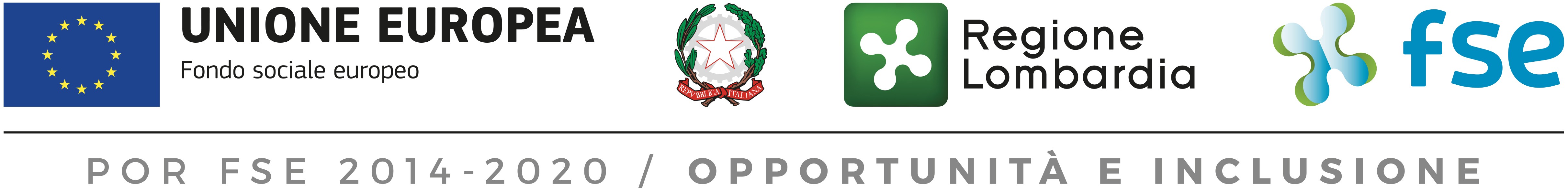 IMPLEMENTAZIONE DI PERCORSI TERRITORIALI ATTRAVERSO LA REALIZZAZIONE DI UN MODELLO D’INTERVENTO FLESSIBILE E INTEGRATO CON LE RISORSE DEL TERRITORIO, IN RISPOSTA ALLE DIFFICOLTÀ E ALLE PROBLEMATICHE DI DISAGIO SOCIALE DI GIOVANI E ADOLESCENTI E DELLE LORO FAMIGLIE - DGR 7602/2017Obiettivo della Relazione individuale finale è quello di offrire una valutazione dell’intervento realizzato con particolare riferimento agli aspetti legati all’efficacia complessiva del percorso (cioè alla capacità delle prestazioni erogate di conseguire gli obiettivi e i risultati attesi in termini di benefici in favore dei destinatari) ed all’adeguatezza, ossia all’appropriatezza delle metodologie di lavoro, degli strumenti e delle risorse umane impiegate.La Relazione individuale finale è redatta dall’Ente erogatore al termine della realizzazione del percorso personalizzato, in collaborazione con il Case Manager (AssT).Di seguito si indicano i contenuti essenziali della Relazione. Obiettivi e risultati attesi del PIIndicare gli obiettivi e i risultati attesi previsti nel PI.Caratteristiche dell’intervento realizzatoPrestazioni ed attività erogatePresentare le caratteristiche dell’intervento realizzato, riportando la durata delle attività per Area di intervento e la durata complessiva del percorso, come da PI/PDI (inseriti a sistema).Descrivere le metodologie e gli strumenti utilizzati, nonché le eventuali modifiche/integrazioni rispetto a quanto definito nel PI/PDI in relazione alle prestazioni e le attività svolte nel corso della realizzazione del percorso e relative autorizzazioni richieste all’ATS.Figure professionali coinvolte nell’erogazione dell’interventoDescrivere l’adeguatezza dell’intervento in relazione alle figure professionali coinvolte nell’erogazione delle prestazioni in favore dei destinatari.Ruolo e attività del Case ManagerDescrivere l’attività del Case Manager, sia in termini di supporto e accompagnamento dell’adolescente/famiglia, che in termini di coordinamento tra i diversi attori coinvolti come parte attiva del territorio nella realizzazione del percorso personalizzato.Risultati conseguitiDescrivere i risultati conseguiti mediante la realizzazione dell’intervento, in termini di benefici in favore dei destinatari, precisando se sono stati raggiunti, parzialmente raggiunti o non raggiunti, indicando la motivazione.Verificare il livello di partecipazione e di soddisfazione dell’adolescente/famiglia in relazione all’intervento (v. customer satisfaction adolescente e famiglia, Allegati A e B al presente documento) ai fini della valutazione complessiva dei risultati conseguiti.Ulteriori osservazioni e note Data………………………… Firma del Case Manager____________________________________ Firma del responsabile dell’Ente Erogatore_____________________________________ALLEGATO A – QUESTIONARIO DI CUSTOMER SATISFACTION PER L’ADOLESCENTEID destinatario…………………Il presente questionario è compilato dal destinatario a conclusione del percorso personalizzato.(1=per nulla; 2=poco; 3=abbastanza; 4=molto)Racconta in sintesi i principali benefici e le eventuali criticità del percorso Data…………………………Firma dell'adolescente……………………………………………………………………………………..Firma da conservare nell'originale e rendere NON visibile nella copia allegata in Bandi Online.ALLEGATO B – QUESTIONARIO DI CUSTOMER SATISFACTION PER LA FAMIGLIAID destinatario…………………Il presente questionario è compilato dalla famiglia dell’adolescente a conclusione del percorso personalizzato.(1=per nulla; 2=poco; 3=abbastanza; 4=molto)Riporti di seguito, in sintesi, i principali benefici e le eventuali criticità del percorso Data…………………………Firma di un familiare dell’adolescente………………………………………..………………………...Firma da conservare nell'originale e rendere NON visibile nella copia allegata in Bandi OnlineRELAZIONE INDIVIDUALE FINALEATS ………………………………………………………………………………………………………………Ente/i erogatore/i ……………………………………………………………………………………………ID destinatario.…..…………………......................................................................................................12341. Prestazioni usufruite1. Prestazioni usufruite1. Prestazioni usufruite1. Prestazioni usufruite1. Prestazioni usufruite1.a In che misura le prestazioni usufruite corrispondono a quanto previsto all’interno del percorso attivato?2. Valutazione complessiva del percorso2. Valutazione complessiva del percorso2. Valutazione complessiva del percorso2. Valutazione complessiva del percorso2. Valutazione complessiva del percorso2.a In che misura ti ritieni soddisfatto con riferimento ai seguenti aspetti:Coinvolgimento nella definizione del percorso personalizzatoRispondenza delle prestazioni fruite rispetto alle tue aspettativeSupporto e accompagnamento ricevuti da parte del Case Manager2.b Quanto ti ritieni soddisfatto delle attività individuali?2.c Quanto ti ritieni soddisfatto delle attività di gruppo?2.d Quanto ti ritieni soddisfatto complessivamente del percorso?BeneficiCriticità1234Valutazione complessiva del percorsoValutazione complessiva del percorsoValutazione complessiva del percorsoValutazione complessiva del percorsoValutazione complessiva del percorso1. In che misura si ritiene soddisfatto con riferimento ai seguenti aspetti:Coinvolgimento nella definizione del percorso personalizzato e nelle prestazioni erogate all’adolescenteRispondenza delle prestazioni fruite dall’adolescente rispetto al bisogno “espresso”Supporto e accompagnamento ricevuti da parte del Case Manager2. In che misura il percorso è risultato efficace nel rispondere alla situazione di difficoltà della famiglia nel suo complessivo?3. Quanto si ritiene soddisfatto complessivamente del percorso?BeneficiCriticità